نموذج توصيف مقرر دراسيأ)التعريف بالمقرر الدراسي ومعلومات عامة عنه :ب) الأهداف:ج) توصيف المقرر الدراسي (ملاحظة: ينبغي إرفاق توصيف عام في الاستمارة المستخدمة في النشرة التعريفية أو الدليل ).  د. الدعم الطلابي:هـ . مصادر التعلم:و . المرافق اللازمة:ز.  تقييم المقرر الدراسي وعمليات تطويره المؤسسة:		جامعة المجمعةالكلية/القسم  :كلية العلوم والدراسات الانسانية – رماح(طلاب)اسم ورمز المقرر الدراسي: ادارة عمليات ( دار 271)عدد الساعات المعتمدة: ثلاث ساعات شاملة.البرنامج أو البرامج الذي يقدم ضمنه المقرر الدراسي. (في حال وجود مقرر اختياري عام في عدة برامج, بيّن هذا بدلاً من إعداد قائمة بهذه البرامج)بكالوريوس في إدارة الأعمال(BBA)اسم عضو هيئة التدريس المسؤول عن المقرر الدراسي: د/ عاطف محمد عبد الباري مبروكالسنة أو المستوى الأكاديمي الذي يعطى فيه المقرر الدراسي: المستوى الخامسالمتطلبات السابقة لهذا المقرر(إن وجدت):ادارة أعمال.	المتطلبات الآتية لهذا المقرر (إن وجدت): لا يوجد.موقع تقديم المقرر إن لم يكن داخل المبنى الرئيس للمؤسسة التعليمية: مبنى الطلاب – الدور الثاني – قاعة 109.1- وصف موجز لنتائج التعلم الأساسية للطلبة المسجلين في المقرر:   يتناول هذا المقرر مفهوم إدارة الإنتاج والعمليات ودورها في المنظمة وأنشطتها, ووظائف مدير العمليات الأساسية, وبيان مفاهيم الانتاج والانتاجية والكفاءة والفعالية. كما يتضمن استراتيجية العمليات ونطاق التخطيط الاستراتيجي (مستويات الاستراتيجية) كما يتناول بالتفصيل الأسبقيات التنافسية والقرارات الاستراتيجية في ادارة العمليات، كما يتضمن اعتبارات التنبؤ بالطلب، وخطواته وأساليبه، وتخطيط وتطوير المنتج الجديد، ودورة حياة المنتج، وتخطيط وتصميم العملية الانتاجية، وعوامل المفاضلة لاختيار موقع المصنع والأساليب المستخدمة له، والترتيب الداخلي للمصنع وأنواعه، وتخطيط الاحتياجات من المواد (MRP)، وأنظمة الانتاج في الوقت المناسب(JIT) والرشيق، وإدارة الجودة، والصيانة.2- صف بإيجاز أية خطط يتم تنفيذها لتطوير وتحسين المقرر الدراسي. (مثل الاستخدام المتزايد لتقنية المعلومات أو مراجع الإنترنت، والتغييرات في المحتوى كنتيجة للأبحاث الجديدة في مجال الدراسة). استخدام أساليب ذات أثر ايجابي علي الطلبة وذات فاعلية أكثر كالمناقشة والحوار.حث الطلبة علي استخدام تكنولوجيا المعلومات والانترنت والاطلاع المراجع ذات الصلة بموضوع البحث.  1-الموضوعات التي  ينبغي تناولها:1-الموضوعات التي  ينبغي تناولها:1-الموضوعات التي  ينبغي تناولها:		قائمة الموضوعاتعدد الأسابيعساعات التدريس مقدمة وتعارف وتوضيح أهمية التعليم والفرق بين المرحلة التعليمية الحالية وبين المراحل السابقة.0.331مفهوم إدارة الإنتاج والعمليات والمصطلحات ذات الصلةمفهوم إدارة الإنتاج والعمليات ودورها في المنظمة وأنشطتها, ووظائف مدير العمليات الأساسية النظام الانتاجي وأجزاؤه وعلاقته بالمنظمة والبيئة الخارجية1.0012استراتيجية العمليات ونطاق التخطيط الاستراتيجي (مستويات الاستراتيجية)مفهوم الرؤية والرسالة والاستراتيجية نطاق التخطيط الاستراتيجي (مستويات الاستراتيجية)استراتيجية العمليات والأسبقيات التنافسية والقرارات الاستراتيجية في ادارة العمليات33,1121التنبؤ بالطلباعتبارات التنبؤ بالطلبالأبعاد الزمنية للتنبؤ، ودورة حياة المنتجالعوامل المؤثرة في الطلبخطوات التنبؤ بالطلب وأساليبه33,1121تخطيط وتطوير المنتج الجديدمفهوم تخطيط وتطوير المنتج الجديددورة حياة المنتج، وتخطيط وتصميم العملية الانتاجية112موقع المصنع مفهوم وأهمية موقع المصنع عوامل المفاضلة لاختيار موقع المصنع الأساليب المستخدمة لاختيار موقع المصنع  2123الاختبار الشهري الأول 0.331الترتيب الداخلي للمصنع مفهوم الترتيب الداخلي للمصنعأنواع الترتيب الداخلي للمصنع 112التخطيط الاجمالي للإنتاجمفهوم التخطيط الاجمالي للإنتاجاستراتيجية التخطيط الاجمالي للإنتاجالتكاليف المقترنة بالتخطيط الاجمالي للإنتاجأساليب التخطيط الاجمالي للإنتاج33,11111تخطيط الاحتياجات من المواد (MRP)مفهوم تخطيط الاحتياجات من الموادالطلب المستقل والطلب التابعأنواع أنظمة (MRP)مدخلات ومخرجات أنظمة (MRP)تخطيط موارد الشركة(ERP)33,11111أنظمة الانتاج في الوقت المناسب(JIT) والرشيقمفهوم وفلسفة أنظمة الانتاج في الوقت المناسب(JIT) والرشيقالعناصر الأساسية لأنظمة الانتاج في الوقت المناسب(JIT) والرشيقأنواع الفاقد والهدر1111اختبار شهري ثاني11إدارة الجودةالتطور التاريخي للجودةتعريف الجودة، وأبعادها وتكلفتهاالمواصفات الدولية للجودةادارة الجودة الشاملةالأدوات الأساسية السبع لإدارة الجودة الشاملة33,1الصيانةالأهمية الاستراتيجية للصيانةمزايا الصيانة الوقائيةأنشطة الصيانة الوقائية المفاضلة بين الصيانة الوقائية والصيانة العلاجية، والصيانة الانتاجية الشاملة33,11111مراجعة 33,012- مكونات المقرر الدراسي (إجمالي عدد ساعات التدريس لكل فصل دراسي): 		2- مكونات المقرر الدراسي (إجمالي عدد ساعات التدريس لكل فصل دراسي): 		2- مكونات المقرر الدراسي (إجمالي عدد ساعات التدريس لكل فصل دراسي): 		2- مكونات المقرر الدراسي (إجمالي عدد ساعات التدريس لكل فصل دراسي): 		2- مكونات المقرر الدراسي (إجمالي عدد ساعات التدريس لكل فصل دراسي): 		المحاضرة:مادة  الدرس:المختبرنظري/عمليأخرى:الأولى والثانية والثالثة (الأسبوع الأول وجزء من الثاني)مقدمة وتعارف وتوضيح أهمية التعليم والفرق بين المرحلة التعليمية الحالية وبين المراحل السابقة.مفهوم إدارة الإنتاج والعمليات ودورها في المنظمة وأنشطتها, ووظائف مدير العمليات الأساسية النظام الانتاجي وأجزاؤه وعلاقته بالمنظمة والبيئة الخارجية-نظري.لا يوجد.الرابعة والخامسة والسادسة (جزء من الأسبوع الثاني والأسبوع الثالث)استراتيجية العمليات ونطاق التخطيط الاستراتيجي (مستويات الاستراتيجية)مفهوم الرؤية والرسالة والاستراتيجية نطاق التخطيط الاستراتيجي (مستويات الاستراتيجية)استراتيجية العمليات والأسبقيات التنافسية والقرارات الاستراتيجية في ادارة العمليات-نظري.لا يوجد.السابعة والثامنة (الأسبوع الرابع)التنبؤ بالطلباعتبارات التنبؤ بالطلبالأبعاد الزمنية للتنبؤ، ودورة حياة المنتجالعوامل المؤثرة في الطلبخطوات التنبؤ بالطلب وأساليبه-نظري.لا يوجد.التاسعة والعاشرة (الأسبوع الخامس)تخطيط وتطوير المنتج الجديدمفهوم تخطيط وتطوير المنتج الجديددورة حياة المنتج، وتخطيط وتصميم العملية الانتاجية-نظري.لا يوجد.الحادية عشر والثانية عشر والثالثة عشر والرابعة عشر (الأسبوع السادس والسابع)موقع المصنع مفهوم وأهمية موقع المصنع عوامل المفاضلة لاختيار موقع المصنع الأساليب المستخدمة لاختيار موقع المصنع  مراجعة علي المسائل الكمية-نظري.لا يوجد.الخامسة عشر (جزء من الأسبوع الثامن)الاختبار الشهري الأول -نظري.لا يوجد.السادسة عشر والسابعة عشر (جزء من الأسبوع الثامن وجزء من الأسبوع التاسع) الترتيب الداخلي للمصنع مفهوم الترتيب الداخلي للمصنعأنواع الترتيب الداخلي للمصنع الثامنة عشر والتاسعة عشر والعشرين (جزء من الأسبوع التاسع والأسبوع العاشر)التخطيط الاجمالي للإنتاجمفهوم التخطيط الاجمالي للإنتاجاستراتيجية التخطيط الاجمالي للإنتاجالتكاليف المقترنة بالتخطيط الاجمالي للإنتاجأساليب التخطيط الاجمالي للإنتاجنظري.الحادية والعشرين والثانية والعشرين (الأسبوع الحادي عشر)تخطيط الاحتياجات من المواد (MRP)مفهوم تخطيط الاحتياجات من الموادالطلب المستقل والطلب التابعأنواع أنظمة (MRP)مدخلات ومخرجات أنظمة (MRP)تخطيط موارد الشركة(ERP)نظري.الثالثة والعشرين والرابعة والعشرين (الأسبوع الثاني عشر)أنظمة الانتاج في الوقت المناسب(JIT) والرشيقمفهوم وفلسفة أنظمة الانتاج في الوقت المناسب(JIT) والرشيقالعناصر الأساسية لأنظمة الانتاج في الوقت المناسب(JIT) والرشيقأنواع الفاقد والهدرنظري.الخامسة والعشرين (جزء من الأسبوع الثالث عشر)اختبار شهري ثانيالسادسة والعشرين والسابعة والعشرين والثامنة والعشرين (جزء من الأسبوع الثالث عشر  والرابع عشر)إدارة الجودةالتطور التاريخي للجودةتعريف الجودة، وأبعادها وتكلفتهاالمواصفات الدولية للجودةادارة الجودة الشاملةالأدوات الأساسية السبع لإدارة الجودة الشاملةنظري.التاسعة والعشرين والثلاثون (الأسبوع الخامس عشر)الصيانةالأهمية الاستراتيجية للصيانةمزايا الصيانة الوقائيةأنشطة الصيانة الوقائية المفاضلة بين الصيانة الوقائية والصيانة العلاجيةالصيانة الانتاجية الشاملةنظري.3- ساعات دراسة خاصة إضافية/ساعات التعلم المتوقع أن يستوفيها الطالب أسبوعياً. (ينبغي أن يمثل هذا المتوسط لكل فصل دراسي وليس المطلوب لكل أسبوع): خمس وأربعون ساعة.4- تطوير نتائج التعلم في  مختلف مجالات التعلم  بيّن لكل من مجالات التعلم المبينة أدناه ما يلي: موجز سريع للمعارف أو المهارات التي يسعى المقرر الدراسي إلى تنميتها. توصيف لاستراتيجيات التدريس المستخدمة في  المقرر الدراسي بغية تطوير تلك المعارف أو المهارات. الطرق المتبعة لتقويم الطالب في المقرر الدراسي لتقييم نتائج التعلم في هذا المجال الدراسي4- تطوير نتائج التعلم في  مختلف مجالات التعلم  بيّن لكل من مجالات التعلم المبينة أدناه ما يلي: موجز سريع للمعارف أو المهارات التي يسعى المقرر الدراسي إلى تنميتها. توصيف لاستراتيجيات التدريس المستخدمة في  المقرر الدراسي بغية تطوير تلك المعارف أو المهارات. الطرق المتبعة لتقويم الطالب في المقرر الدراسي لتقييم نتائج التعلم في هذا المجال الدراسي4- تطوير نتائج التعلم في  مختلف مجالات التعلم  بيّن لكل من مجالات التعلم المبينة أدناه ما يلي: موجز سريع للمعارف أو المهارات التي يسعى المقرر الدراسي إلى تنميتها. توصيف لاستراتيجيات التدريس المستخدمة في  المقرر الدراسي بغية تطوير تلك المعارف أو المهارات. الطرق المتبعة لتقويم الطالب في المقرر الدراسي لتقييم نتائج التعلم في هذا المجال الدراسي4- تطوير نتائج التعلم في  مختلف مجالات التعلم  بيّن لكل من مجالات التعلم المبينة أدناه ما يلي: موجز سريع للمعارف أو المهارات التي يسعى المقرر الدراسي إلى تنميتها. توصيف لاستراتيجيات التدريس المستخدمة في  المقرر الدراسي بغية تطوير تلك المعارف أو المهارات. الطرق المتبعة لتقويم الطالب في المقرر الدراسي لتقييم نتائج التعلم في هذا المجال الدراسيالمعارف:                                                                                                                                                                                                                                                                                                                                                                    المعارف:                                                                                                                                                                                                                                                                                                                                                                    المعارف:                                                                                                                                                                                                                                                                                                                                                                    المعارف:                                                                                                                                                                                                                                                                                                                                                                    1- توصيف للمعارف المراد اكتسابها:تزويد الطالب بالمفاهيم الأساسية في الإدارة بصفة عامة وإدارة العمليات بصفة خاصةدراسة الأساليب الكمية وتطويعها في حل بعض المشكلات الإدارية.1- توصيف للمعارف المراد اكتسابها:تزويد الطالب بالمفاهيم الأساسية في الإدارة بصفة عامة وإدارة العمليات بصفة خاصةدراسة الأساليب الكمية وتطويعها في حل بعض المشكلات الإدارية.1- توصيف للمعارف المراد اكتسابها:تزويد الطالب بالمفاهيم الأساسية في الإدارة بصفة عامة وإدارة العمليات بصفة خاصةدراسة الأساليب الكمية وتطويعها في حل بعض المشكلات الإدارية.1- توصيف للمعارف المراد اكتسابها:تزويد الطالب بالمفاهيم الأساسية في الإدارة بصفة عامة وإدارة العمليات بصفة خاصةدراسة الأساليب الكمية وتطويعها في حل بعض المشكلات الإدارية.2-استراتيجيات التدريس المستخدمة لتنمية تلك المعارف: المحاضرة عن طريق شرح وتحليل عناصر الموضوعات.ربط المنهجية النظرية بأمثلة وحالات تطبيقية في مجال العلوم الإدارية.الحوار والمناقشة ( مجموعات نقاش صغيرة ).اختبارات شهرية.2-استراتيجيات التدريس المستخدمة لتنمية تلك المعارف: المحاضرة عن طريق شرح وتحليل عناصر الموضوعات.ربط المنهجية النظرية بأمثلة وحالات تطبيقية في مجال العلوم الإدارية.الحوار والمناقشة ( مجموعات نقاش صغيرة ).اختبارات شهرية.2-استراتيجيات التدريس المستخدمة لتنمية تلك المعارف: المحاضرة عن طريق شرح وتحليل عناصر الموضوعات.ربط المنهجية النظرية بأمثلة وحالات تطبيقية في مجال العلوم الإدارية.الحوار والمناقشة ( مجموعات نقاش صغيرة ).اختبارات شهرية.2-استراتيجيات التدريس المستخدمة لتنمية تلك المعارف: المحاضرة عن طريق شرح وتحليل عناصر الموضوعات.ربط المنهجية النظرية بأمثلة وحالات تطبيقية في مجال العلوم الإدارية.الحوار والمناقشة ( مجموعات نقاش صغيرة ).اختبارات شهرية.3-طرق تقويم المعارف المكتسبة:اختبارات شهرية ونهائية، أسئلة موضوعية وتحريرية وشفهية.المشاركة والتفاعل من خلال الحوار والنقاش.الواجبات المنزلية.3-طرق تقويم المعارف المكتسبة:اختبارات شهرية ونهائية، أسئلة موضوعية وتحريرية وشفهية.المشاركة والتفاعل من خلال الحوار والنقاش.الواجبات المنزلية.3-طرق تقويم المعارف المكتسبة:اختبارات شهرية ونهائية، أسئلة موضوعية وتحريرية وشفهية.المشاركة والتفاعل من خلال الحوار والنقاش.الواجبات المنزلية.3-طرق تقويم المعارف المكتسبة:اختبارات شهرية ونهائية، أسئلة موضوعية وتحريرية وشفهية.المشاركة والتفاعل من خلال الحوار والنقاش.الواجبات المنزلية.المهارات الإدراكية: المهارات الإدراكية: المهارات الإدراكية: المهارات الإدراكية: 1-توصيف للمهارات الإدراكية المراد تنميتها: مهارات القدرة على مناقشة و تحليل المعلومات للوصول إلى استنتاجات سليمة منطقية وعلمية.مهارات القدرة على استخدام وسائل التقنية الحديثة من خلال البحث في شبكة الانترنت والحاسب الآلي للتنقيب عن واستخراج المعلومات.مهارات القدرة على كتابة بحث مصغر بإتباع خطوات البحث العلمي السليم مع الأخذ في الاعتبار استخدام وسائل تقنية المعلومات وشبكة الانترنت. مهارة التعامل مع مختلف الحالات العملية دات الصلة بموضوع الدراسة.تطوير القدرة على إبداء الآراء النقدية والموضوعية وحتى الشخصية.ربط المعلومات النظرية التي تحصل عليها الطالب داخل الفصل بالجانب العملي في محيطه المجتمعي.دعم القدرات لدى الطالب في المشاركة والتفاعل من خلال الحوار والنقاش الجاد.حث الطلاب على قراءة المراجع المطلوبة قبل الدخول إلى المحاضرة.1-توصيف للمهارات الإدراكية المراد تنميتها: مهارات القدرة على مناقشة و تحليل المعلومات للوصول إلى استنتاجات سليمة منطقية وعلمية.مهارات القدرة على استخدام وسائل التقنية الحديثة من خلال البحث في شبكة الانترنت والحاسب الآلي للتنقيب عن واستخراج المعلومات.مهارات القدرة على كتابة بحث مصغر بإتباع خطوات البحث العلمي السليم مع الأخذ في الاعتبار استخدام وسائل تقنية المعلومات وشبكة الانترنت. مهارة التعامل مع مختلف الحالات العملية دات الصلة بموضوع الدراسة.تطوير القدرة على إبداء الآراء النقدية والموضوعية وحتى الشخصية.ربط المعلومات النظرية التي تحصل عليها الطالب داخل الفصل بالجانب العملي في محيطه المجتمعي.دعم القدرات لدى الطالب في المشاركة والتفاعل من خلال الحوار والنقاش الجاد.حث الطلاب على قراءة المراجع المطلوبة قبل الدخول إلى المحاضرة.1-توصيف للمهارات الإدراكية المراد تنميتها: مهارات القدرة على مناقشة و تحليل المعلومات للوصول إلى استنتاجات سليمة منطقية وعلمية.مهارات القدرة على استخدام وسائل التقنية الحديثة من خلال البحث في شبكة الانترنت والحاسب الآلي للتنقيب عن واستخراج المعلومات.مهارات القدرة على كتابة بحث مصغر بإتباع خطوات البحث العلمي السليم مع الأخذ في الاعتبار استخدام وسائل تقنية المعلومات وشبكة الانترنت. مهارة التعامل مع مختلف الحالات العملية دات الصلة بموضوع الدراسة.تطوير القدرة على إبداء الآراء النقدية والموضوعية وحتى الشخصية.ربط المعلومات النظرية التي تحصل عليها الطالب داخل الفصل بالجانب العملي في محيطه المجتمعي.دعم القدرات لدى الطالب في المشاركة والتفاعل من خلال الحوار والنقاش الجاد.حث الطلاب على قراءة المراجع المطلوبة قبل الدخول إلى المحاضرة.1-توصيف للمهارات الإدراكية المراد تنميتها: مهارات القدرة على مناقشة و تحليل المعلومات للوصول إلى استنتاجات سليمة منطقية وعلمية.مهارات القدرة على استخدام وسائل التقنية الحديثة من خلال البحث في شبكة الانترنت والحاسب الآلي للتنقيب عن واستخراج المعلومات.مهارات القدرة على كتابة بحث مصغر بإتباع خطوات البحث العلمي السليم مع الأخذ في الاعتبار استخدام وسائل تقنية المعلومات وشبكة الانترنت. مهارة التعامل مع مختلف الحالات العملية دات الصلة بموضوع الدراسة.تطوير القدرة على إبداء الآراء النقدية والموضوعية وحتى الشخصية.ربط المعلومات النظرية التي تحصل عليها الطالب داخل الفصل بالجانب العملي في محيطه المجتمعي.دعم القدرات لدى الطالب في المشاركة والتفاعل من خلال الحوار والنقاش الجاد.حث الطلاب على قراءة المراجع المطلوبة قبل الدخول إلى المحاضرة.2-استراتيجيات التدريس المستخدمة لتنمية تلك المهارات: المشاركة والتفاعل من خلال إعطاء أمثلة عملية من الواقع والتركيز على الظواهر الاجتماعية والاقتصادية والإدارية.محاولة تقريب الواقع الإداري بالواقع الاجتماعي المألوف لدى الطلاب وذلك لتقريب المفهوم وتوسيع مجال الإدراك عند الطالب.استخدام وسائل تقنية المعلومات والاتصال الالكتروني والدخول على المواقع الالكترونية ذات الصلة.2-استراتيجيات التدريس المستخدمة لتنمية تلك المهارات: المشاركة والتفاعل من خلال إعطاء أمثلة عملية من الواقع والتركيز على الظواهر الاجتماعية والاقتصادية والإدارية.محاولة تقريب الواقع الإداري بالواقع الاجتماعي المألوف لدى الطلاب وذلك لتقريب المفهوم وتوسيع مجال الإدراك عند الطالب.استخدام وسائل تقنية المعلومات والاتصال الالكتروني والدخول على المواقع الالكترونية ذات الصلة.2-استراتيجيات التدريس المستخدمة لتنمية تلك المهارات: المشاركة والتفاعل من خلال إعطاء أمثلة عملية من الواقع والتركيز على الظواهر الاجتماعية والاقتصادية والإدارية.محاولة تقريب الواقع الإداري بالواقع الاجتماعي المألوف لدى الطلاب وذلك لتقريب المفهوم وتوسيع مجال الإدراك عند الطالب.استخدام وسائل تقنية المعلومات والاتصال الالكتروني والدخول على المواقع الالكترونية ذات الصلة.2-استراتيجيات التدريس المستخدمة لتنمية تلك المهارات: المشاركة والتفاعل من خلال إعطاء أمثلة عملية من الواقع والتركيز على الظواهر الاجتماعية والاقتصادية والإدارية.محاولة تقريب الواقع الإداري بالواقع الاجتماعي المألوف لدى الطلاب وذلك لتقريب المفهوم وتوسيع مجال الإدراك عند الطالب.استخدام وسائل تقنية المعلومات والاتصال الالكتروني والدخول على المواقع الالكترونية ذات الصلة.3-طرق تقويم المهارات الإدراكية لدى الطلاب: الأسئلة الشفهية والإجابة على الحالات الدراسية العملية و كذلك الاختبارات.المتابعة والملاحظة العامة .الحوار والمناقشة والمشاركة على المستوى الفردي والجماعي.3-طرق تقويم المهارات الإدراكية لدى الطلاب: الأسئلة الشفهية والإجابة على الحالات الدراسية العملية و كذلك الاختبارات.المتابعة والملاحظة العامة .الحوار والمناقشة والمشاركة على المستوى الفردي والجماعي.3-طرق تقويم المهارات الإدراكية لدى الطلاب: الأسئلة الشفهية والإجابة على الحالات الدراسية العملية و كذلك الاختبارات.المتابعة والملاحظة العامة .الحوار والمناقشة والمشاركة على المستوى الفردي والجماعي.3-طرق تقويم المهارات الإدراكية لدى الطلاب: الأسئلة الشفهية والإجابة على الحالات الدراسية العملية و كذلك الاختبارات.المتابعة والملاحظة العامة .الحوار والمناقشة والمشاركة على المستوى الفردي والجماعي.ج.  مهارات التعامل مع الآخرين و تحمل المسؤولية: ج.  مهارات التعامل مع الآخرين و تحمل المسؤولية: ج.  مهارات التعامل مع الآخرين و تحمل المسؤولية: ج.  مهارات التعامل مع الآخرين و تحمل المسؤولية: وصف لمهارات العلاقات الشخصية والقدرة على تحمل المسؤولية المطلوب تطويرها:القدرة على العمل ضمن فريق عمل.القدرة علي التحليل و الاستنتاج.القدرة على التعامل مع المشكلات الإدارية في مجال ادارة العمليات.ترسيخ مبدأ التعلم الذاتي من خلال البحث عن معلومات جديدة لتنمية الجانب المعرفي.وصف لمهارات العلاقات الشخصية والقدرة على تحمل المسؤولية المطلوب تطويرها:القدرة على العمل ضمن فريق عمل.القدرة علي التحليل و الاستنتاج.القدرة على التعامل مع المشكلات الإدارية في مجال ادارة العمليات.ترسيخ مبدأ التعلم الذاتي من خلال البحث عن معلومات جديدة لتنمية الجانب المعرفي.وصف لمهارات العلاقات الشخصية والقدرة على تحمل المسؤولية المطلوب تطويرها:القدرة على العمل ضمن فريق عمل.القدرة علي التحليل و الاستنتاج.القدرة على التعامل مع المشكلات الإدارية في مجال ادارة العمليات.ترسيخ مبدأ التعلم الذاتي من خلال البحث عن معلومات جديدة لتنمية الجانب المعرفي.وصف لمهارات العلاقات الشخصية والقدرة على تحمل المسؤولية المطلوب تطويرها:القدرة على العمل ضمن فريق عمل.القدرة علي التحليل و الاستنتاج.القدرة على التعامل مع المشكلات الإدارية في مجال ادارة العمليات.ترسيخ مبدأ التعلم الذاتي من خلال البحث عن معلومات جديدة لتنمية الجانب المعرفي.2-استراتيجيات التعليم المستخدمة في تطوير هذه المهارات:إشراك الطلاب في مناقشات جماعية. إعطاء الفرصة للطلاب لعرض مواضيع للمناقشة.2-استراتيجيات التعليم المستخدمة في تطوير هذه المهارات:إشراك الطلاب في مناقشات جماعية. إعطاء الفرصة للطلاب لعرض مواضيع للمناقشة.2-استراتيجيات التعليم المستخدمة في تطوير هذه المهارات:إشراك الطلاب في مناقشات جماعية. إعطاء الفرصة للطلاب لعرض مواضيع للمناقشة.2-استراتيجيات التعليم المستخدمة في تطوير هذه المهارات:إشراك الطلاب في مناقشات جماعية. إعطاء الفرصة للطلاب لعرض مواضيع للمناقشة.3-طرق تقويم مهارات التعامل مع الآخرين والقدرة على تحمل المسؤولية لدى الطلاب:التقييم العلمي لإجابات الأسئلة الشفهية والاختبارات الشهرية والنهائية .تقييم مناقشة الحالات العملية الادارية.التقييم من خلال المتابعة والملاحظة العامة .تقييم الحوار والمناقشة والمشاركة على المستوى الفردي والجماعي .تقييم الأبحاث المصغرة لقياس القدرة على إتباع خطوات البحث العلمي السليم وكيفية استخدام وسائل تقنية المعلومات وشبكة الانترنت.3-طرق تقويم مهارات التعامل مع الآخرين والقدرة على تحمل المسؤولية لدى الطلاب:التقييم العلمي لإجابات الأسئلة الشفهية والاختبارات الشهرية والنهائية .تقييم مناقشة الحالات العملية الادارية.التقييم من خلال المتابعة والملاحظة العامة .تقييم الحوار والمناقشة والمشاركة على المستوى الفردي والجماعي .تقييم الأبحاث المصغرة لقياس القدرة على إتباع خطوات البحث العلمي السليم وكيفية استخدام وسائل تقنية المعلومات وشبكة الانترنت.3-طرق تقويم مهارات التعامل مع الآخرين والقدرة على تحمل المسؤولية لدى الطلاب:التقييم العلمي لإجابات الأسئلة الشفهية والاختبارات الشهرية والنهائية .تقييم مناقشة الحالات العملية الادارية.التقييم من خلال المتابعة والملاحظة العامة .تقييم الحوار والمناقشة والمشاركة على المستوى الفردي والجماعي .تقييم الأبحاث المصغرة لقياس القدرة على إتباع خطوات البحث العلمي السليم وكيفية استخدام وسائل تقنية المعلومات وشبكة الانترنت.3-طرق تقويم مهارات التعامل مع الآخرين والقدرة على تحمل المسؤولية لدى الطلاب:التقييم العلمي لإجابات الأسئلة الشفهية والاختبارات الشهرية والنهائية .تقييم مناقشة الحالات العملية الادارية.التقييم من خلال المتابعة والملاحظة العامة .تقييم الحوار والمناقشة والمشاركة على المستوى الفردي والجماعي .تقييم الأبحاث المصغرة لقياس القدرة على إتباع خطوات البحث العلمي السليم وكيفية استخدام وسائل تقنية المعلومات وشبكة الانترنت.د. مهارات التواصل، وتقنية المعلومات، والمهارات العددية:  د. مهارات التواصل، وتقنية المعلومات، والمهارات العددية:  د. مهارات التواصل، وتقنية المعلومات، والمهارات العددية:  د. مهارات التواصل، وتقنية المعلومات، والمهارات العددية:  1-توصيف للمهارات المراد تنميتها في هذا المجال:استخدام شبكة الإنترنت للاستفادة من الدوريات والمجلات العلمية الرياضية ذات صلة بالمادة الدراسية.القدرة على استخدام برامج وأدوات معالجة وإدارة البيانات أو المعلومات أو الرسائل الالكترونية. تطوير العمل الجماعي من خلال فرق عمل صغيرة .1-توصيف للمهارات المراد تنميتها في هذا المجال:استخدام شبكة الإنترنت للاستفادة من الدوريات والمجلات العلمية الرياضية ذات صلة بالمادة الدراسية.القدرة على استخدام برامج وأدوات معالجة وإدارة البيانات أو المعلومات أو الرسائل الالكترونية. تطوير العمل الجماعي من خلال فرق عمل صغيرة .1-توصيف للمهارات المراد تنميتها في هذا المجال:استخدام شبكة الإنترنت للاستفادة من الدوريات والمجلات العلمية الرياضية ذات صلة بالمادة الدراسية.القدرة على استخدام برامج وأدوات معالجة وإدارة البيانات أو المعلومات أو الرسائل الالكترونية. تطوير العمل الجماعي من خلال فرق عمل صغيرة .1-توصيف للمهارات المراد تنميتها في هذا المجال:استخدام شبكة الإنترنت للاستفادة من الدوريات والمجلات العلمية الرياضية ذات صلة بالمادة الدراسية.القدرة على استخدام برامج وأدوات معالجة وإدارة البيانات أو المعلومات أو الرسائل الالكترونية. تطوير العمل الجماعي من خلال فرق عمل صغيرة .2-استراتيجيات التدريس المستخدمة لتنمية تلك المهارات:تكليف الطلاب بعمل بحوث إدارية عن موضوعات يم تناولها في المقرر. تكليف الطلاب بتقديم مجالات يتم تطبيق عليها الأساليب الاحصائية دات الصلة بالمقرر.2-استراتيجيات التدريس المستخدمة لتنمية تلك المهارات:تكليف الطلاب بعمل بحوث إدارية عن موضوعات يم تناولها في المقرر. تكليف الطلاب بتقديم مجالات يتم تطبيق عليها الأساليب الاحصائية دات الصلة بالمقرر.2-استراتيجيات التدريس المستخدمة لتنمية تلك المهارات:تكليف الطلاب بعمل بحوث إدارية عن موضوعات يم تناولها في المقرر. تكليف الطلاب بتقديم مجالات يتم تطبيق عليها الأساليب الاحصائية دات الصلة بالمقرر.2-استراتيجيات التدريس المستخدمة لتنمية تلك المهارات:تكليف الطلاب بعمل بحوث إدارية عن موضوعات يم تناولها في المقرر. تكليف الطلاب بتقديم مجالات يتم تطبيق عليها الأساليب الاحصائية دات الصلة بالمقرر.3-طرق تقويم المهارات العددية ومهارات التواصل لدى الطلاب:المناقشة المستمرة استخدام وسائل تقديم المعلومات (جهاز الكمبيوتر المحمول – والبروجكتر وغيرها) أثناء تقديم العروض للمشاريع البحثية.3-طرق تقويم المهارات العددية ومهارات التواصل لدى الطلاب:المناقشة المستمرة استخدام وسائل تقديم المعلومات (جهاز الكمبيوتر المحمول – والبروجكتر وغيرها) أثناء تقديم العروض للمشاريع البحثية.3-طرق تقويم المهارات العددية ومهارات التواصل لدى الطلاب:المناقشة المستمرة استخدام وسائل تقديم المعلومات (جهاز الكمبيوتر المحمول – والبروجكتر وغيرها) أثناء تقديم العروض للمشاريع البحثية.3-طرق تقويم المهارات العددية ومهارات التواصل لدى الطلاب:المناقشة المستمرة استخدام وسائل تقديم المعلومات (جهاز الكمبيوتر المحمول – والبروجكتر وغيرها) أثناء تقديم العروض للمشاريع البحثية.هـ. المهارات الحركية النفسية (إن وجدت):هـ. المهارات الحركية النفسية (إن وجدت):هـ. المهارات الحركية النفسية (إن وجدت):هـ. المهارات الحركية النفسية (إن وجدت):1-توصيف للمهارات الحركية النفسية المراد تنميتها ومستوى الأداء المطلوب:لا يوجد.1-توصيف للمهارات الحركية النفسية المراد تنميتها ومستوى الأداء المطلوب:لا يوجد.1-توصيف للمهارات الحركية النفسية المراد تنميتها ومستوى الأداء المطلوب:لا يوجد.1-توصيف للمهارات الحركية النفسية المراد تنميتها ومستوى الأداء المطلوب:لا يوجد.2-استراتيجيات التدريس المستخدمة لتنمية تلك المهارات:لا يوجد.2-استراتيجيات التدريس المستخدمة لتنمية تلك المهارات:لا يوجد.2-استراتيجيات التدريس المستخدمة لتنمية تلك المهارات:لا يوجد.2-استراتيجيات التدريس المستخدمة لتنمية تلك المهارات:لا يوجد.3-طرق تقويم المهارات الحركية النفسية لدى الطلاب:لا يوجد.3-طرق تقويم المهارات الحركية النفسية لدى الطلاب:لا يوجد.3-طرق تقويم المهارات الحركية النفسية لدى الطلاب:لا يوجد.3-طرق تقويم المهارات الحركية النفسية لدى الطلاب:لا يوجد.5. جدول مهام تقويم الطلاب خلال الفصل الدراسي:5. جدول مهام تقويم الطلاب خلال الفصل الدراسي:5. جدول مهام تقويم الطلاب خلال الفصل الدراسي:5. جدول مهام تقويم الطلاب خلال الفصل الدراسي:التقويممهمة التقويم (كتابة مقال، اختبار، مشروع جماعي، اختبار نهائي...الخ)الأسبوع المحدد لهنسبته من التقويم النهائي1اختبار فصلي (شهري) أولالثامن15%2اختبار فصلي (شهري) ثانيالثالث عشر20%3حضور ومشاركةطيلة الفصل15%4أنشطة عملية وواجبات وأخلاقيات طيلة الفصل10%5امتحان نهائيآخر الفصل 40%1-تدابير تقديم أعضاء هيئة التدريس للاستشارات والإرشاد الأكاديمي للطالب (أذكر قدر الوقت الذي يتوقع أن يتواجد خلاله أعضاء هيئة التدريس لهذا الغرض في كل أسبوع).  سيتم دعم الطالب خلال فترات الساعات المكتبية المتاحة للأستاذ خلال الفصل الدراسي الحالي بإذن الله كما هو موضح في الجدول التالي:1-الكتب المقررة المطلوبة:"إدارة الإنتاج والعمليات" للمؤلفين: د عبد الكريم محسن، أ د صباح مجيد النجار، الطبعـة الرابعة، 2012م، الذاكرة للنشر والتوزيع.2-المراجع الرئيسة:الإنتاج وإدارة العمليات منهج كمي تحليلي، أ د محمد العزاوي، الطبعة العربية، اليازوريمبادئ إدارة العمليات (مدخل اتخاذ القرارات)، أ د بهيرة محمود الموجي ود السيد عبد الفتاح البلاط، 2003  المحاضرات المعدة على شرائح للعرض داخل الفصل.3-الكتب و المراجع التي يوصى بها (المجلات العلمية، التقارير،...الخ) (أرفق قائمة بها) لا يوجد.4-المراجع الإلكترونية، مواقع الإنترنت...الخ: www.edarah.orgوالمكتبة الرقمية السعودية.5-مواد تعليمية أخرى مثل البرامج المعتمدة على الحاسب الآلي/الأسطوانات المدمجة، والمعايير /اللوائح التنظيمية الفنية:بيّن متطلبات  المقرر الدراسي  بما في ذلك حجم فصول الدراسة والمختبرات (أي: عدد المقاعد داخل الفصول الدراسية والمختبرات، وعدد أجهزة الحاسب الآلي المتاحة...إلخ).  1-المباني (قاعات المحاضرات، المختبرات،...الخ):قاعة محاضرات تتسع لـِ 35 طالب مزودة بـِ Smart Board and Data Showمجهزة بالمكيفات الضرورية لتلطيف جو القاعة.2-مصادر الحاسب الآلي:بروجيكتر وجهاز حاسب آلي محمول لعرض الشرائح على الطلاب.3-مصادر أخرى (حددها...مثل: الحاجة إلى تجهيزات مخبرية خاصة, أذكرها، أو أرفق قائمة بها):لا يوجد.1-استراتيجيات الحصول على التغذية الراجعة من الطلاب بخصوص فعالية التدريس :استبيانات للطلاب لمعرفة آرائهم حول المقرر ومدى فاعلية أسلوب التدريس عن طريق الموقع الالكتروني.2-استراتيجيات أخرى لتقييم عملية التدريس من قبل المدرس أو القسم :المراجعة الدورية للمقرر من قبل لجنة الخطط الدراسية والجداول بالقسم وكذلك تدوير المقررات.3-عمليات تطوير التدريس :تحديث مصادر التعلم بناء على توصيات لجنة الخطط والجداول الدراسية بالقسم - تشجيع عمليات التعلم الذاتي - تشجيع القراءات الخارجية - تشجيع الطلاب على التقديم والإلقاء - تشجيع الطلاب على المناقشات الجماعية.4-عمليات التحقق من معايير الإنجاز لدى الطالب ( مثل: تدقيق تصحيح عينة من أعمال الطلبة بواسطة مدرسين  مستقلين، والتبادل بصورة دوريةً لتصحيح الاختبارات أو عينة من الواجبات مع طاقم تدريس من مؤسسة أخرى):المراجعة والتصحيح الجماعي بالقسم.5-صف إجراءات التخطيط للمراجعة الدورية لمدى فعالية  المقرر الدراسي والتخطيط لتطويرها:يتم مراجعة المقرر بشكل دوري من قبل لجنة الخطط والجداول الدراسية بالقسم لضمان مواكبته للتطورات الحديثة في التخصص .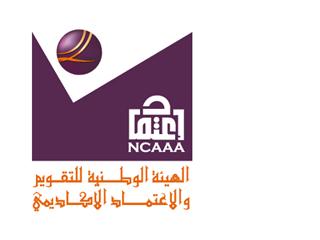 